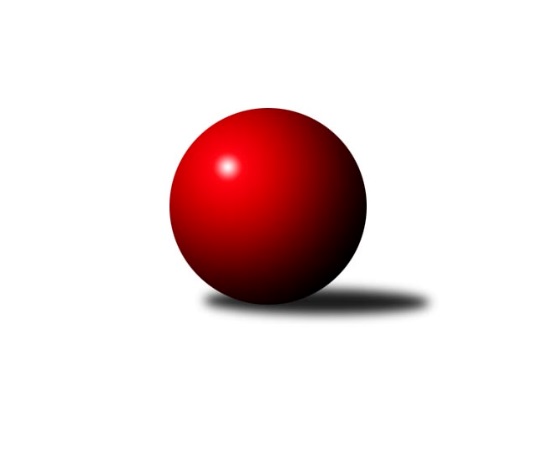 Č.16Ročník 2018/2019	17.2.2019Nejlepšího výkonu v tomto kole: 3401 dosáhlo družstvo: SK Podlužan Prušánky 3. KLM D 2018/2019Výsledky 16. kolaSouhrnný přehled výsledků:TJ Lokomotiva České Budějovice 	- KK Réna Ivančice 	5:3	3179:3094	15.0:9.0	16.2.SK Podlužan Prušánky 	- TJ Sokol Mistřín 	8:0	3401:3287	15.0:9.0	16.2.TJ Sokol Slavonice	- KC Zlín	2:6	3170:3196	12.0:12.0	16.2.TJ Sokol Šanov 	- TJ Centropen Dačice B	7:1	3303:3152	16.0:8.0	16.2.TJ Sokol Husovice C	- SK Baník Ratiškovice	6:2	3166:3033	18.0:6.0	17.2.TJ Start Jihlava 	- KK Slavoj Žirovnice 		dohrávka		30.3.Tabulka družstev:	1.	KC Zlín	16	15	1	0	97.0 : 31.0 	219.5 : 164.5 	 3247	31	2.	SK Podlužan Prušánky	16	12	0	4	84.0 : 44.0 	226.0 : 158.0 	 3269	24	3.	KK Slavoj Žirovnice	15	10	1	4	71.5 : 48.5 	192.5 : 167.5 	 3199	21	4.	TJ Lokomotiva České Budějovice	16	9	0	7	67.0 : 61.0 	204.0 : 180.0 	 3187	18	5.	TJ Sokol Slavonice	16	8	1	7	66.5 : 61.5 	200.0 : 184.0 	 3205	17	6.	TJ Sokol Šanov	16	8	0	8	66.0 : 62.0 	189.0 : 195.0 	 3231	16	7.	TJ Sokol Husovice C	16	6	2	8	56.0 : 72.0 	195.0 : 189.0 	 3182	14	8.	TJ Centropen Dačice B	16	6	1	9	58.0 : 70.0 	188.5 : 195.5 	 3178	13	9.	TJ Start Jihlava	15	6	0	9	51.0 : 69.0 	156.0 : 204.0 	 3180	12	10.	TJ Sokol Mistřín	16	6	0	10	57.5 : 70.5 	191.5 : 192.5 	 3201	12	11.	KK Réna Ivančice	16	3	0	13	45.0 : 83.0 	162.5 : 221.5 	 3125	6	12.	SK Baník Ratiškovice	16	3	0	13	40.5 : 87.5 	155.5 : 228.5 	 3164	6Podrobné výsledky kola:	 TJ Lokomotiva České Budějovice 	3179	5:3	3094	KK Réna Ivančice 	Martin Voltr	124 	 149 	 140 	144	557 	 3:1 	 537 	 136	143 	 134	124	Tomáš Buršík	Zdeněk Kamiš	159 	 115 	 145 	142	561 	 3:1 	 506 	 113	148 	 123	122	Marek Čech	Tomáš Polánský	132 	 118 	 126 	136	512 	 2:2 	 518 	 135	133 	 120	130	Tomáš Hrdlička	Jan Sýkora	129 	 121 	 129 	132	511 	 4:0 	 475 	 118	117 	 118	122	Tomáš Řihánek	Jiří Reban	128 	 110 	 144 	132	514 	 2:2 	 521 	 137	134 	 125	125	Jaroslav Mošať	Pavel Černý	131 	 118 	 146 	129	524 	 1:3 	 537 	 132	127 	 140	138	Miroslav Nemravarozhodčí: Klojda LukášNejlepší výkon utkání: 561 - Zdeněk Kamiš	 SK Podlužan Prušánky 	3401	8:0	3287	TJ Sokol Mistřín 	Stanislav Esterka	142 	 141 	 152 	144	579 	 2:2 	 566 	 162	118 	 141	145	Zbyněk Cízler	Jan Zálešák	143 	 124 	 141 	161	569 	 2:2 	 550 	 160	133 	 119	138	Petr Málek	Lukáš Hlavinka	138 	 123 	 140 	148	549 	 2:2 	 546 	 130	142 	 142	132	Josef Toman	Martin Tesařík	157 	 132 	 146 	127	562 	 4:0 	 510 	 128	129 	 133	120	Jaroslav Polášek	Michal Pálka	142 	 143 	 141 	119	545 	 3:1 	 540 	 131	136 	 115	158	Luděk Svozil	Zdeněk Zálešák	145 	 155 	 146 	151	597 	 2:2 	 575 	 153	133 	 154	135	Zbyněk Bábíčekrozhodčí: Vedoucí družstevNejlepší výkon utkání: 597 - Zdeněk Zálešák	 TJ Sokol Slavonice	3170	2:6	3196	KC Zlín	Pavel Blažek	162 	 119 	 127 	123	531 	 1:3 	 566 	 142	147 	 137	140	Bronislav Fojtík	Miroslav Bartoška	148 	 131 	 117 	157	553 	 3:1 	 498 	 122	118 	 131	127	Jindřich Kolařík *1	Zdeněk Holub	127 	 142 	 124 	137	530 	 3:1 	 501 	 112	129 	 126	134	Radim Abrahám	Stanislav Tichý	147 	 107 	 131 	138	523 	 1:3 	 569 	 136	145 	 143	145	David Matlach	Jiří Svoboda	115 	 142 	 127 	139	523 	 2:2 	 535 	 138	135 	 132	130	Karel Ivaniš	Michal Dostál	120 	 128 	 113 	149	510 	 2:2 	 527 	 142	116 	 147	122	Lubomír Matějíčekrozhodčí: Smažil Josefstřídání: *1 od 61. hodu Tomáš PolášekNejlepší výkon utkání: 569 - David Matlach	 TJ Sokol Šanov 	3303	7:1	3152	TJ Centropen Dačice B	Aleš Procházka	143 	 120 	 138 	136	537 	 3:1 	 498 	 115	112 	 143	128	Petr Janák	Ladislav Kacetl	135 	 127 	 141 	113	516 	 3:1 	 518 	 134	125 	 118	141	Tomáš Bártů	Tomáš Červenka	118 	 125 	 124 	152	519 	 1:3 	 562 	 139	147 	 146	130	Lukáš Prkna	Petr Mika	148 	 173 	 164 	126	611 	 2:2 	 542 	 150	129 	 113	150	Jiří Malínek	Jiří Konvalinka	141 	 153 	 143 	143	580 	 4:0 	 528 	 133	137 	 122	136	Petr Semorád	Petr Bakaj	137 	 120 	 138 	145	540 	 3:1 	 504 	 130	134 	 118	122	Milan Kabelkarozhodčí: Mika JiříNejlepší výkon utkání: 611 - Petr Mika	 TJ Sokol Husovice C	3166	6:2	3033	SK Baník Ratiškovice	Jan Machálek st.	131 	 131 	 116 	117	495 	 2:2 	 509 	 121	116 	 132	140	Michal Tušl *1	Tomáš Válka	126 	 139 	 133 	136	534 	 2:2 	 531 	 132	130 	 151	118	Viktor Výleta	Radim Máca	140 	 146 	 124 	146	556 	 4:0 	 483 	 134	97 	 119	133	Václav Podéšť	Igor Sedlák	102 	 127 	 138 	127	494 	 2:2 	 526 	 118	123 	 137	148	Stanislav Polášek	Jaromír Šula	136 	 137 	 140 	126	539 	 4:0 	 509 	 133	129 	 135	112	Josef Něnička	Radim Meluzín	135 	 142 	 148 	123	548 	 4:0 	 475 	 118	130 	 110	117	Aleš Zálešákrozhodčí: Blanka Sedlákovástřídání: *1 od 61. hodu Dominik SchüllerNejlepší výkon utkání: 556 - Radim MácaPořadí jednotlivců:	jméno hráče	družstvo	celkem	plné	dorážka	chyby	poměr kuž.	Maximum	1.	Jiří Konvalinka 	TJ Sokol Šanov 	571.42	378.0	193.4	2.1	8/9	(599)	2.	Jan Zálešák 	SK Podlužan Prušánky 	562.71	368.3	194.4	4.2	9/9	(613)	3.	Vojtěch Novák 	SK Podlužan Prušánky 	556.51	368.6	188.0	2.5	7/9	(586)	4.	Martin Voltr 	TJ Lokomotiva České Budějovice 	554.29	364.3	189.9	2.8	9/9	(608)	5.	Lukáš Hlavinka 	SK Podlužan Prušánky 	553.75	368.1	185.6	1.9	7/9	(582)	6.	Petr Mika 	TJ Sokol Šanov 	553.70	369.3	184.4	3.1	9/9	(613)	7.	Tomáš Polášek 	KC Zlín	553.00	366.4	186.6	4.5	6/9	(587)	8.	Luděk Svozil 	TJ Sokol Mistřín 	552.60	367.6	185.0	3.1	9/9	(593)	9.	Tomáš Válka 	TJ Sokol Husovice C	552.04	367.6	184.4	3.1	6/9	(579)	10.	Zdeněk Zálešák 	SK Podlužan Prušánky 	552.00	368.8	183.2	2.5	9/9	(657)	11.	Patrik Solař 	KK Slavoj Žirovnice 	551.17	376.0	175.1	5.5	6/8	(576)	12.	Aleš Procházka 	TJ Sokol Šanov 	550.52	365.9	184.6	4.0	7/9	(589)	13.	Viktor Výleta 	SK Baník Ratiškovice	550.16	365.5	184.7	3.7	9/9	(586)	14.	Michal Dostál 	TJ Sokol Slavonice	548.44	362.3	186.1	4.4	8/9	(620)	15.	Bronislav Fojtík 	KC Zlín	547.30	369.1	178.2	3.9	9/9	(577)	16.	Radek Janás 	KC Zlín	546.24	369.5	176.8	4.8	7/9	(581)	17.	Libor Kočovský 	KK Slavoj Žirovnice 	544.77	370.2	174.6	4.7	8/8	(620)	18.	Radim Abrahám 	KC Zlín	544.06	352.8	191.3	2.7	6/9	(584)	19.	Jaroslav Mošať 	KK Réna Ivančice 	543.13	363.6	179.5	2.2	7/9	(568)	20.	Karel Ivaniš 	KC Zlín	543.08	369.6	173.5	4.6	8/9	(596)	21.	Milan Kabelka 	TJ Centropen Dačice B	541.05	362.5	178.5	5.4	8/9	(594)	22.	Martin Votava 	TJ Start Jihlava 	539.89	365.7	174.2	4.2	9/9	(572)	23.	Milan Volf 	TJ Sokol Šanov 	539.75	364.4	175.4	5.6	7/9	(573)	24.	Jiří Svoboda 	TJ Sokol Slavonice	538.70	365.6	173.1	4.8	8/9	(580)	25.	Miroslav Bartoška 	TJ Sokol Slavonice	538.66	364.0	174.7	7.9	8/9	(590)	26.	David Švéda 	KK Slavoj Žirovnice 	537.16	367.0	170.2	5.0	7/8	(613)	27.	Jiří Reban 	TJ Lokomotiva České Budějovice 	536.71	363.9	172.8	6.1	9/9	(580)	28.	Roman Doležal 	TJ Start Jihlava 	536.22	359.1	177.1	4.5	9/9	(568)	29.	Tomáš Bártů 	TJ Centropen Dačice B	536.03	363.9	172.2	4.8	8/9	(562)	30.	Tomáš Buršík 	KK Réna Ivančice 	535.35	359.1	176.3	5.9	9/9	(573)	31.	Lukáš Prkna 	TJ Centropen Dačice B	535.35	363.3	172.1	6.3	7/9	(565)	32.	Dominik Fojtík 	SK Podlužan Prušánky 	535.29	367.1	168.1	5.1	6/9	(596)	33.	Stanislav Esterka 	SK Podlužan Prušánky 	535.27	357.2	178.1	4.3	6/9	(579)	34.	Petr Votava 	TJ Start Jihlava 	534.82	362.6	172.3	6.8	8/9	(564)	35.	Jiří Malínek 	TJ Centropen Dačice B	534.77	364.0	170.8	6.1	6/9	(584)	36.	Pavel Husar 	TJ Sokol Husovice C	534.69	359.5	175.2	4.8	9/9	(563)	37.	Pavel Černý 	TJ Lokomotiva České Budějovice 	533.32	361.2	172.1	6.8	8/9	(553)	38.	Martin Fiala 	TJ Sokol Mistřín 	533.22	363.8	169.4	6.1	7/9	(576)	39.	Zbyněk Bábíček 	TJ Sokol Mistřín 	532.96	353.1	179.9	5.8	9/9	(575)	40.	Radim Meluzín 	TJ Sokol Husovice C	532.94	362.9	170.0	4.9	9/9	(589)	41.	Zdeněk Kamiš 	TJ Lokomotiva České Budějovice 	532.49	356.6	175.9	4.0	9/9	(607)	42.	Lukáš Novák 	TJ Start Jihlava 	532.46	364.4	168.0	6.8	9/9	(596)	43.	Zdeněk Holub 	TJ Sokol Slavonice	532.30	356.1	176.2	4.6	9/9	(572)	44.	Pavel Blažek 	TJ Sokol Slavonice	531.55	361.6	170.0	5.2	8/9	(585)	45.	Lubomír Matějíček 	KC Zlín	531.36	360.9	170.4	3.9	7/9	(592)	46.	Jiří Matoušek 	TJ Sokol Slavonice	531.27	358.9	172.4	4.1	6/9	(544)	47.	Radim Máca 	TJ Sokol Husovice C	530.21	358.8	171.4	6.1	9/9	(589)	48.	Tomáš Červenka 	TJ Sokol Šanov 	529.98	363.3	166.7	7.3	7/9	(555)	49.	František Kožich 	KK Slavoj Žirovnice 	529.56	362.5	167.1	6.2	8/8	(582)	50.	Jaroslav Polášek 	TJ Sokol Mistřín 	529.54	368.7	160.9	6.5	8/9	(585)	51.	Miroslav Nemrava 	KK Réna Ivančice 	529.32	358.9	170.4	5.0	9/9	(547)	52.	Dominik Schüller 	SK Baník Ratiškovice	528.85	350.5	178.4	6.0	8/9	(566)	53.	Jaroslav Matějka 	TJ Start Jihlava 	528.43	355.3	173.1	5.4	9/9	(581)	54.	Miroslav Čekal 	KK Slavoj Žirovnice 	527.10	359.6	167.5	4.5	6/8	(564)	55.	Michal Tušl 	SK Baník Ratiškovice	527.06	355.9	171.1	7.9	6/9	(572)	56.	Josef Toman 	TJ Sokol Mistřín 	526.40	358.3	168.1	6.3	6/9	(596)	57.	Petr Janák 	TJ Centropen Dačice B	526.25	347.1	179.1	4.2	9/9	(577)	58.	Václav Podéšť 	SK Baník Ratiškovice	525.42	361.2	164.2	6.7	8/9	(576)	59.	Jakub Cizler 	TJ Sokol Mistřín 	524.08	353.6	170.5	5.9	7/9	(610)	60.	Igor Sedlák 	TJ Sokol Husovice C	523.57	358.8	164.8	6.9	9/9	(570)	61.	Tomáš Reban 	TJ Lokomotiva České Budějovice 	522.52	357.7	164.8	7.4	8/9	(568)	62.	Petr Semorád 	TJ Centropen Dačice B	522.43	354.6	167.9	6.8	7/9	(572)	63.	Aleš Zálešák 	SK Baník Ratiškovice	521.73	348.7	173.0	6.3	9/9	(563)	64.	Dalibor Šalplachta 	KK Réna Ivančice 	520.57	357.5	163.1	5.4	6/9	(554)	65.	Martin Gabrhel 	TJ Sokol Husovice C	519.70	359.1	160.6	8.2	6/9	(545)	66.	Tomáš Polánský 	TJ Lokomotiva České Budějovice 	511.41	354.3	157.1	8.5	8/9	(551)	67.	Tomáš Hrdlička 	KK Réna Ivančice 	510.74	348.5	162.3	7.7	9/9	(592)	68.	Jiří Vlach 	TJ Start Jihlava 	510.25	356.6	153.6	7.1	9/9	(559)	69.	Marek Čech 	KK Réna Ivančice 	508.74	354.5	154.2	8.6	7/9	(546)		David Matlach 	KC Zlín	569.00	371.0	198.0	1.0	1/9	(569)		Martin Tesařík 	SK Podlužan Prušánky 	555.65	364.6	191.1	5.3	4/9	(566)		Karel Fabeš 	TJ Centropen Dačice B	551.00	355.0	196.0	4.0	1/9	(551)		Petr Málek 	TJ Sokol Mistřín 	550.00	361.0	189.0	9.0	1/9	(550)		Jakub Kožich 	KK Slavoj Žirovnice 	547.75	368.9	178.9	4.0	5/8	(566)		Miroslav Málek 	KC Zlín	544.85	367.8	177.1	5.1	5/9	(561)		Jiří Trávníček 	TJ Sokol Husovice C	543.00	373.0	170.0	7.0	1/9	(543)		Zbyněk Cízler 	TJ Sokol Mistřín 	540.50	356.5	184.0	5.5	2/9	(566)		Jaromír Šula 	TJ Sokol Husovice C	538.25	373.9	164.4	4.8	4/9	(547)		Petr Bakaj 	TJ Sokol Šanov 	537.35	372.2	165.2	8.5	5/9	(563)		Josef Něnička 	SK Baník Ratiškovice	536.08	359.6	176.5	4.6	5/9	(580)		Daniel Bašta 	KK Slavoj Žirovnice 	532.00	355.0	177.0	3.0	1/8	(532)		David Drobilič 	TJ Sokol Slavonice	527.00	346.0	181.0	4.0	1/9	(527)		Michal Hrdlička 	KK Réna Ivančice 	526.50	361.0	165.5	7.5	1/9	(531)		Jiří Ondrák  st.	TJ Sokol Slavonice	526.00	358.0	168.0	6.0	1/9	(526)		Petr Kesjár 	TJ Sokol Šanov 	525.00	351.0	174.0	6.0	1/9	(525)		Stanislav Zálešák 	TJ Sokol Mistřín 	524.91	362.1	162.9	6.0	5/9	(567)		Tomáš Pospíchal 	TJ Centropen Dačice B	524.80	371.4	153.4	6.9	5/9	(602)		Stanislav Červenka 	TJ Sokol Šanov 	524.78	364.0	160.8	7.8	3/9	(538)		Jiří Ondrák  ml.	TJ Sokol Slavonice	524.00	352.0	172.0	5.3	3/9	(544)		Radek Beranovský 	TJ Centropen Dačice B	524.00	372.0	152.0	6.0	1/9	(524)		Jindřich Kolařík 	KC Zlín	523.96	352.2	171.8	3.8	5/9	(563)		Pavel Ryšavý 	KK Slavoj Žirovnice 	522.08	356.6	165.5	7.6	5/8	(554)		Láďa Chalupa 	TJ Sokol Slavonice	522.00	332.0	190.0	3.0	1/9	(522)		Lukáš Křížek 	TJ Centropen Dačice B	521.50	363.0	158.5	9.0	1/9	(530)		Martin Sedlák 	TJ Sokol Husovice C	519.00	348.0	171.0	8.0	1/9	(519)		Michal Pálka 	SK Podlužan Prušánky 	518.50	354.0	164.5	8.8	4/9	(547)		Ladislav Kacetl 	TJ Sokol Šanov 	516.00	340.0	176.0	6.0	1/9	(516)		Jan Zifčák ml.  ml.	TJ Sokol Šanov 	512.67	354.3	158.3	5.7	3/9	(515)		Jan Sýkora 	TJ Lokomotiva České Budějovice 	512.50	347.3	165.3	7.0	4/9	(541)		Tomáš Koplík  ml.	SK Baník Ratiškovice	511.53	350.3	161.3	9.7	5/9	(539)		Jan Machálek ml.  ml.	TJ Sokol Husovice C	511.00	355.0	156.0	9.0	1/9	(511)		Petr Hlaváček 	TJ Start Jihlava 	511.00	356.0	155.0	6.0	2/9	(519)		Michal Stieranka 	TJ Sokol Šanov 	510.30	356.4	154.0	8.4	4/9	(552)		Jan Machálek  st.	TJ Sokol Husovice C	509.17	347.8	161.3	9.0	2/9	(554)		Stanislav Tichý 	TJ Sokol Slavonice	505.67	345.7	160.0	8.2	2/9	(523)		Eduard Kremláček 	KK Réna Ivančice 	504.75	345.3	159.5	7.0	2/9	(543)		Luděk Kolář 	KK Réna Ivančice 	500.00	344.0	156.0	13.0	1/9	(500)		Stanislav Polášek 	SK Baník Ratiškovice	498.67	347.3	151.3	10.3	3/9	(526)		Michal Šimek 	SK Podlužan Prušánky 	495.00	369.0	126.0	9.0	1/9	(495)		Petr Trusina 	TJ Sokol Husovice C	491.00	353.0	138.0	16.0	1/9	(491)		Luboš Staněk 	KK Réna Ivančice 	490.50	346.0	144.5	12.0	2/9	(492)		Tomáš Řihánek 	KK Réna Ivančice 	489.67	343.0	146.7	7.7	3/9	(512)		Rudolf Borovský 	TJ Sokol Slavonice	488.00	350.0	138.0	9.0	1/9	(488)		Karel Kunc 	TJ Centropen Dačice B	486.00	342.0	144.0	11.0	1/9	(486)		Karel Gabrhel 	TJ Sokol Husovice C	483.00	349.0	134.0	13.0	1/9	(483)Sportovně technické informace:Starty náhradníků:registrační číslo	jméno a příjmení 	datum startu 	družstvo	číslo startu10291	Tomáš Řihánek	16.02.2019	KK Réna Ivančice 	4x17212	Ladislav Kacetl	16.02.2019	TJ Sokol Šanov 	1x13206	Zbyněk Cizler	16.02.2019	TJ Sokol Mistřín 	3x25483	Stanislav Tichý	16.02.2019	TJ Sokol Slavonice	1x20064	Michal Pálka	16.02.2019	SK Podlužan Prušánky 	7x18086	Jan Sýkora	16.02.2019	TJ Lokomotiva České Budějovice 	2x21108	Martin Tesařík	16.02.2019	SK Podlužan Prušánky 	6x24069	Petr Málek	16.02.2019	TJ Sokol Mistřín 	4x21456	David Matlach	16.02.2019	KC Zlín	2x
Hráči dopsaní na soupisku:registrační číslo	jméno a příjmení 	datum startu 	družstvo	Program dalšího kola:17. kolo23.2.2019	so	10:00	SK Baník Ratiškovice - TJ Sokol Šanov 	23.2.2019	so	10:00	TJ Centropen Dačice B - TJ Lokomotiva České Budějovice 	23.2.2019	so	10:00	KK Réna Ivančice  - TJ Sokol Slavonice	23.2.2019	so	12:30	TJ Start Jihlava  - SK Podlužan Prušánky 	23.2.2019	so	14:00	KK Slavoj Žirovnice  - TJ Sokol Husovice C	23.2.2019	so	16:00	KC Zlín - TJ Sokol Mistřín 	Nejlepší šestka kola - absolutněNejlepší šestka kola - absolutněNejlepší šestka kola - absolutněNejlepší šestka kola - absolutněNejlepší šestka kola - dle průměru kuželenNejlepší šestka kola - dle průměru kuželenNejlepší šestka kola - dle průměru kuželenNejlepší šestka kola - dle průměru kuželenNejlepší šestka kola - dle průměru kuželenPočetJménoNázev týmuVýkonPočetJménoNázev týmuPrůměr (%)Výkon5xPetr MikaŠanov6116xPetr MikaŠanov115.316114xZdeněk ZálešákPrušánky5977xJiří KonvalinkaŠanov109.465807xJiří KonvalinkaŠanov5803xZdeněk ZálešákPrušánky108.745971xStanislav EsterkaPrušánky5791xDavid MatlachZlín108.015691xZbyněk BábíčekMistřín5754xZdeněk KamišLok. Č.B. 107.715616xJan ZálešákPrušánky5691xBronislav FojtíkZlín107.44566